§6018.  Use of passenger stationsWhenever any railroad passenger station is erected or maintained in any city or town in this State, any railroad corporation having or using a track or passenger station within that city or town may run its passenger trains to and from the station, over any railroad track or tracks leading to the station, and use the same for the purpose of delivering and receiving through passengers, under such reasonable terms and regulations and over such tracks as may be agreed upon by the owner of the station, the railroad whose tracks are used in running to and from the same and the railroad corporation so desiring its use for that purpose and, in case of disagreement, upon petition, notice and hearing, the Department of Transportation shall fix and determine those terms, tracks and rules. No corporation which denies, in any proceedings, the authority of the Department of Transportation to proceed and make the determination, or which refuses to abide by its decision rendered in the proceedings, may avail itself of this section.  [PL 1987, c. 141, Pt. A, §4 (NEW).]SECTION HISTORYPL 1987, c. 141, §A4 (NEW). The State of Maine claims a copyright in its codified statutes. If you intend to republish this material, we require that you include the following disclaimer in your publication:All copyrights and other rights to statutory text are reserved by the State of Maine. The text included in this publication reflects changes made through the First Regular and First Special Session of the 131st Maine Legislature and is current through November 1. 2023
                    . The text is subject to change without notice. It is a version that has not been officially certified by the Secretary of State. Refer to the Maine Revised Statutes Annotated and supplements for certified text.
                The Office of the Revisor of Statutes also requests that you send us one copy of any statutory publication you may produce. Our goal is not to restrict publishing activity, but to keep track of who is publishing what, to identify any needless duplication and to preserve the State's copyright rights.PLEASE NOTE: The Revisor's Office cannot perform research for or provide legal advice or interpretation of Maine law to the public. If you need legal assistance, please contact a qualified attorney.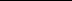 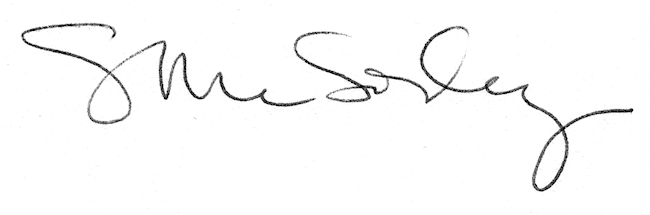 